projektas     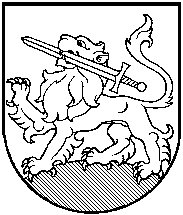 RIETAVO SAVIVALDYBĖS TARYBASPRENDIMASDĖL RIETAVO SAVIVALDYBĖS TARYBOS 2019-04-25 SPRENDIMU NR. T1-17 ,,DĖL RIETAVO SAVIVALDYBĖS KELIŲ PRIEŽIŪROS IR PLĖTROS PROGRAMOS FINANSAVIMO LĖŠŲ 2019 METŲ SĄMATOS PATVIRTINIMO“ PATVIRTINTOS SĄMATOS 1 PRIEDO PAPILDYMO2019 m. birželio 20 d.  Nr. T1-RietavasVadovaudamasi Lietuvos Respublikos vietos savivaldos įstatymo 6 straipsnio 32 punktu, 18 straipsnio 1 dalimi, Kelių priežiūros ir plėtros programos lėšų skirstymo ir naudojimo tvarkos aprašo, patvirtinto Rietavo savivaldybės tarybos 2018 m. vasario 8 d. sprendimu Nr. T1-21 „Dėl Kelių priežiūros ir plėtros programos lėšų skirstymo ir naudojimo tvarkos patvirtinimo“, 2.3. punktu, Rietavo savivaldybės taryba n u s p r e n d ž i a:Papildyti Rietavo savivaldybės tarybos 2019 m. balandžio mėn. 25 d. sprendimo Nr. T1-17 „Dėl Rietavo savivaldybės Kelių priežiūros ir plėtros programos finansavimo lėšų 2019 metų sąmatos patvirtinimo“ sąmatos 1 priedą projektu ,,Rietavo miesto Palangos gatvės atkarpos nuo Kaštonų gatvės iki Akacijų gatvės kapitalinis remontas“ (sąmatos 1 priedas pridedamas).Sprendimas gali būti skundžiamas ikiteismine tvarka Lietuvos administracinių ginčų komisijos Klaipėdos apygardos skyriui (H. Manto g. 37, Klaipėda) arba Lietuvos Respublikos administracinių bylų teisenos įstatymo nustatyta tvarka Regionų apygardos administracinio teismo Klaipėdos rūmams (Galinio Pylimo g. 9, Klaipėda) per vieną mėnesį nuo šio sprendimo paskelbimo ar įteikimo suinteresuotai šaliai dienos.Savivaldybės meras								RIETAVO SAVIVALDYBĖS ADMINISTRACIJOSŪKIO PLĖTROS IR INVESTICIJŲ SKYRIUSAIŠKINAMASIS RAŠTAS PRIE SPRENDIMO „DĖL RIETAVO SAVIVALDYBĖS TARYBOS 2019-04-25 SPRENDIMU NR. T1-17 ,,DĖL RIETAVO SAVIVALDYBĖS KELIŲ PRIEŽIŪROS IR PLĖTROS PROGRAMOS FINANSAVIMO LĖŠŲ 2019 METŲ SĄMATOS PATVIRTINIMO“ PATVIRTINTOS SĄMATOS 1 PRIEDO PAPILDYMO“ PROJEKTO 2019-05-29Rietavas1. Sprendimo projekto esmė.Projektu siūloma paskirstyti ir racionaliai panaudoti Kelių priežiūros ir plėtros programos lėšas. Projektui ,,Rietavo miesto Palangos gatvės atkarpos nuo Kaštonų gatvės iki Akacijų gatvės kapitalinis remontas“ skirti 20 tūkst. Eur, atitinkamai 20 tūkst. Eur (nuo 24 tūkst. iki 4 tūkst. Eur) sumažinant projektui ,,Rietavo miesto L. Ivinskio g. Nr. RT7028 rekonstrukcija“ skirtas lėšas.2. Kuo vadovaujantis parengtas sprendimo projektas. Sprendimo projektas parengtas vadovaujantis Lietuvos Respublikos vietos savivaldos įstatymo 6 straipsnio 32 punktu, 18 straipsnio 1 dalimi, Kelių priežiūros ir plėtros programos lėšų skirstymo ir naudojimo tvarkos aprašo patvirtinto Rietavo savivaldybės tarybos 2018 m. vasario 8 d. sprendimu Nr. T1-21 „Dėl Kelių priežiūros ir plėtros programos lėšų skirstymo ir naudojimo tvarkos patvirtinimo“ 2.3 punktu.3. Tikslai ir uždaviniai.Bus racionaliai paskirstytos Rietavo savivaldybei skirtos lėšos.	4. Laukiami rezultatai.Bus galima apmokėti kelių projektavimo, tiesimo, rekonstrukcijos ir kitus vietinės reikšmės kelių priežiūros ir remonto darbus.  5. Kas inicijavo sprendimo  projekto rengimą.Sprendimo projekto rengimą inicijavo Rietavo savivaldybės administracijos Ūkio plėtros ir investicijų skyrius.6. Sprendimo projekto rengimo metu gauti specialistų vertinimai.Neigiamų specialistų vertinimų negauta.7. Galimos teigiamos ar neigiamos sprendimo priėmimo pasekmės.Neigiamų pasekmių nenumatyta.8. Lėšų poreikis sprendimo įgyvendinimui.Papildomų lėšų sprendimo įgyvendinimui nereikia.9. Antikorupcinis vertinimas. Šis sprendimas antikorupciniu požiūriu nevertinamas.Rietavo savivaldybės administracijosŪkio plėtros ir investicijų skyriaus specialistė                                            Indrė Valavičienė1 priedasRietavo savivaldybės administracijos KPPP finansavimo lėšų 2019 metų sąmataEil. Nr.Išlaidų straipsniaiLėšos EurIlgalaikiam turtui (sąmatos 6.1. eilutė)250 9001.Prisidėjimai prie ES lėšomis įgyvendinamų projektų:103 1001.1.Rietavo miesto Pamiškės gatvės techninių parametrų gerinimas56 4001.2.Rietavo miesto pėsčiųjų ir dviračių tako Aušros alėjoje Nr. RT7142 įrengimas46 7002.Rietavo seniūnijos Pelaičių gyvenvietės Bangos Nr. RT0120 ir Malūno Nr. RT0121 gatvių rekonstrukcija86 5003.Rietavo seniūnijos Giliogirio kaimo Šaltinių, Vingio, Liepų, Naujosios gatvių  ir Rietavo miesto Vatušių gatvės apšvietimo įrengimas (paskolos gražinimas)29 7004.Rietavo miesto L. Ivinskio gatvės Nr. RT7028 rekonstrukcija4 0005.Rietavo seniūnijos Liolių kaimo Gintaro gatvės pėsčiųjų tako Nr. RT7172 apšvietimas3 6006.Rietavo miesto Palangos gatvės atkarpos nuo Kaštonų gatvės iki Akacijų gatvės kapitalinis remontas20 0007.Darbų techninė priežiūra ir laboratoriniai tyrimai4 000Išlaidos (sąmatos 6.2. eilutė)8 6001.Rietavo savivaldybės vietinės reikšmės kelių (gatvių) inventorizacija4 1002.Paprastojo remonto darbai, darbų techninė priežiūra ir laboratoriniai kokybės kontrolės tyrimai, inžinerinės paslaugos4 500Iš viso išlaidų259 500